Robert Smith Financial Technician[Today’s Date][341 Company Address]
[Company City, State xxxxx]
[(xxx) xxx-xxxx]
[hiring.manager@gmail.com]Dear [Mr./Mrs./Ms.] [Hiring Manager’s Name],I am glad to submit my application for the role of Financial Technician at ABC Financial Institute. The described work responsibilities seem to fit my abilities perfectly. You are searching for a candidate who can work under pressure while being upbeat and friendly. They should also be very organized and effective.Over the course of my more than eight years in DEF Corporate Finance, I gained a lot of expertise and experience in the field. I am proficient in customer service and clearing queries about their accounts and other banking information. I am capable of account reconciliation, transaction recording, and data entry into financial computer programs. My mathematical skills are also very helpful as a Financial Technician one needs to estimate the interest rates, costs, and other expenses incurred in connection with loansHere are some of my notable achievements and credentials:Top of FormExceptional customer service by resolving their doubts and queries.Collecting financial data and information of the customer for their credit and loan applications.Approving and processing loans for customers after a thorough inspection of their documents and financial details.Efficiently use financial software's like SAP and Microsoft Excel.Opened more than 1000+ accounts in the bank and assisted them to receive their loans.I put forth a lot of effort and am always prepared to go further than what is asked of me. Additionally, I have strong attention to detail, which makes me a fantastic fit for an accounting job. I would value the chance to speak with you and go through my credentials in more depth. I appreciate your time and consideration. Hope to hear from you shortly.Sincerely,[Your Name]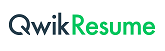          © This Free Cover Letter is the copyright of Qwikresume.com. Usage Guidelines